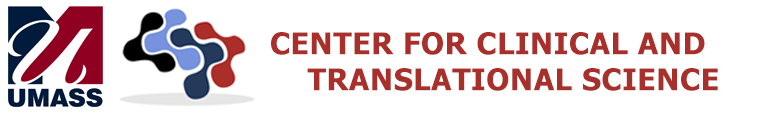 UMCCTS Steering Review CommitteeKatherine Luzuriaga, MDPI and Director, UMCCTSVice Provost, Clinical and Translational ResearchProfessor, Program in Molecular Medicine, Pediatrics and MedicineUMMS WorcesterTerence Flotte, MDCo-Director, UMCCTSDean, Provost & Executive Deputy Chancellor, UMMSUMMS WorcesterC. Marjorie Aelion, PhDDean School of Public Health and Health SciencesUMass AmherstJeroan, Allison, MD, MScProgram Co-Director, Mentored Career Development Core (KL2)Co-Director, Integrating Special Populations, UMCCTSAssociate Vice Provost for Health Disparities ResearchProfessor and Vice Chair, Department of Quantitative Health SciencesUMMS WorcesterJoanne Calista, MSCEO, Center for Health ImpactCommunity MemberSilvia Corvera, MD, MScProgram Co-Director, NRSA Training Core (TL1), UMCCTSCo-Director, CTRP and MSTP ProgramsAssociate Director, MD/PhD ProgramProfessor, Program in Molecular MedicineUMMS WorcesterAlex Fowler, PhDAssociate Provost for Research & Economic DevelopmentAcademic Affairs/ProvostUMMS DartmouthPeter Friedmann, MD, MPH, FASAM, FAPAssociate Dean for ResearchChief Research OfficerUMMS BaystateJim Glasheen, PhDExecutive Vice Chancellor, Innovation and Business DevelopmentUMMS WorcesterNathaniel Hafer, PhDDirector of Operations, UMCCTSAssistant Professor, Program in Molecular Medicine UMMS WorcesterLaura L. Hayman, PhD, RN, FAANProfessor of NursingUMass BostonJohn Keaney, MDProgram Co-Director, Mentored Career Development Core (KL2)Chief, Cardiovascular MedicineProfessor of MedicineUMMS WorcesterMark S. Klempner, MDExecutive Vice Chancellor, MassBiologics of UMMSMassBiologics of UMMSKate Lapane, PhD, MSProgram Co-Director, NRSA Training Core (TL1), UMCCTSAssociate Dean, Clinical and Population Health ResearchProfessor, Division of Epidemiology of Chronic Diseases & Vulnerable Populations, Department of Quantitative Health SciencesUMMS WorcesterMichael F. Malone, PhDVice Chancellor for Research and EngagementUMass AmherstStephen McCarthy, PhDDirector, Massachusetts Medical Device Development Center (M2D2)Chair and Professor, Biomedical EngineeringUMass LowellPeter H. Reinhart, PhDDirector, Institute of Applied Life SciencesUMass Amherst